“UNIVERSIDAD NACIONAL “JOSÉ FAUSTINO SÁNCHEZ CARRIÓN” FACULTAD DE EDUCACIÓN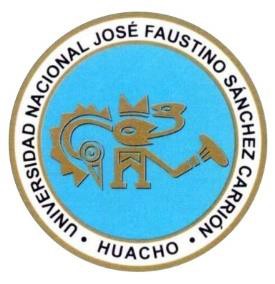 SílaboASIGNATURA: COMUNICACIÓNINFORMACION GENERAL:Escuela Académico Profesional            :             Educación TecnológicaEspecialidad                                          :             Construcciones MetálicasAsignatura                                              :             ComunicaciónCódigo	: 	203Ciclo de Estudios                                   :             II CicloCréditos	: 	02Condición                                               :             ObligatoriaHoras Semanales                                  :             03 horas: HT; 01-HP; 02Prerrequisito                                          :             LenguaDuración                                                :             17 semanasSemestre Académico                             :             2017 –IDocente                                                 :             Mg. Reynaldo Cherrepano ManriqueCorreo Electrónico                                 :             cherryrey_61@hotmail.comSUMILLALa asignatura comprende el desarrollo de  los siguientes ejes temáticos:Procesos comunicativos .La comunicación textual. Tipología textual y coherenciaReglas ortográficasLas técnicas de expresión oral.Estrategias de comprensión lectora y cohesion textual Redacción administrativa, académica y científica. MacroestructuraTextos discontinuos.JUSTIFICACIÓN:La enseñanza del curso es teórico-práctico y no se puede negar que unos de los elementos importantes para el mundo tecnológico de hoy lo contribuyen las habilidades comunicativas. Quien pueda expresarse de manera oral o escrita con algunas eficiencias, posee mayores posibilidades académicos – laborales que aquel que no las tiene cultivadas o desarrolladas. La naturaleza de esta asignatura está dirigida, justamente, a potenciar dichas habilidades. Para ello se ha programado, precisamente, un conjunto de ejercicios y actividades que sumados a la práctica lectora permitirán que nuestros estudiantes desarrollen de manera operativa e integral sus conocimientos y capacidades comunicativas.COMPETENCIA GENERAL.Aplica las teorías de la comunicación textual y otras, desarrollando las capacidades fundamentalesen el plano de la comprensión de textos, expresión y producción oral y escrita, asumiendo una actitud de mejoramiento continuo de sus conocimientos y práctica educacional e investigativaESTRATEGIAS                                                                                 METODOLÓGICASExposiciones – debatesLectura crítica e icónicaUso de organizadores visualesPlanteamiento de verificación de hipótesis.MATERIAL DIDÁCTICO:Pizarra, plumón y motaSeparatas, textos, guíasPrácticasPaleógrafo, periódicosTalleres	de	elaboración	de textos orales y escritosAnálisis, inferencias y valoraciones	textuales (comprensión lectora)Sociodramas ,declamacionesVideos, radio, televisorPágina webProyector multimedia /LaptopCRONOGRAMA ACADÉMICO POR UNIDADES TEMÁTICAS PRIMERA UNIDAD: LA COMUNICACIÓN TEXTUAL Y ORTOGRAFÍASEGUNDA UNIDAD:   TÉCNICAS DE EXPRESIÓN ORAL Y LA COHERENCIATERCERA UNIDAD: LA COMPRENSIÓN LECTORA Y LA COHESIÓN TEXTUALCUARTA UNIDAD: REDACCIÓN ADMINISTRATIVA Y LA MACROESTRUCTURA TEXTUALGARANTÍA DE ENSEÑANZA – APRENDIZAJE               La propuesta de la asignatura está basada en la metodología activa,   en    el             aspecto cognitive  apunta a la construcción del conocimiento de parte del propio                   estudiante. Esto, lógicamente, estará reforzado por la mediación y monitoreo               del docente. Esto dos aspectos señalados (construcción – mediación)                contribuyen el fundamento de garantía del proceso enseñanza – aprendizajeMETODOLOGÍA DE EVALUACIÓNLa evaluación será permanente e integral en función de los criterios, competencias e indicadores señalados. Asimismo, la asistencia es obligatoria. Solo se tomará el examen sustitutorio a quienes tengan un promedio no menor de 07. El promedio final para dichos educandos no accederás la nota 12 (doce).BIBLIOGRAFÍA:ALVAREZ, Graciela y otros: “Introducción a la comunicación.	Bases para estudio de los signos”, Universidad de Lima, 2da edición, Lima 2000AMADO, Alonso y HERNÁNDEZ, Pedro: Gramática Castellana. Dos tomos. Buenos Aires. Edit. Lasada S.AANGELES CABALLERO, César: La monografía. investigación y elementos, San Marcos, 6ta. edición, Lima 1986BASUALTO,M (2009). Curso de redacción dinámica .México: Trillas.CASSANY, Daniel: “Taller de textos. Leer, escribir y comentar en el aula”, Paidos, Barcelona, 2006CASAS NAVARRO, Moisés: Redacción general. Un enfoque pragmalingüístico”, Megabyte, 2da. edición, Lima 2009.ESPINOZA, Nemesio. Redacción administrativa  pública y privada ,Lima: S. MarcosEVANGELISTA, Desiderio (2014) Linguística del texto .Lima ,Perú: Academia EspañolaJANNER, Greville ( 1992). Cómo hablar en público , Bilbao: DeustoLOUREDA, O ( 2003).   Introducción a la tipología textual: Arco Libre. LEMUS, Francisco y PINEDA, María: “Taller de lectura y redacción I”, Pearson educación,	1era	adición,	México,	2005.MINISTERIO	DE	EDUCACIÓN:	“Guía	de	desarrollo	de	capacidadescomunicativas”, Metrocolor, 2da edición, Lima, 2007MARIN, Marta: “Lingüística y enseñanza de la lengua”, Aique Grupo Editor, 2da edición, Buenos Aires, 2008.MARTÍNEZ, María (2001). Análisis del discurso y práctica pedagógica. Santa Fe , Argentina: Homo SapiensSANTA CRUZ, Reynaldo ( 1997).El arte de escribir.  Introducción  a la                                          narratología .Lima, Perú. Coveñas. SOLÉ, Isabel ( 2000 ). Estrategias de lectura,Barcelona: GraóVICTORIO ECHEVARRÍA, Jorge: “Tecnología de enseñanza   - aprendizaje de Lenguaje y Literatura II”, Imagen Perú, 1era edición  Chosica, 1993.VÁSQUEZ ,Atilio ( 1988 ).Manual de ortografía. Lima. Científica.VALLADARES RODRÍGUEZ, Otto: (1988 ) Acentuación y tildación.Lima: MantaroHuacho,  abril de 2017.Mg.REYNALDO CHERREPANO MANRIQUE DOCENTEDNU 421CAPACIDADES Y ACTITUDESCONTENIDOSCRONOGRAMACRONOGRAMACAPACIDADES Y ACTITUDESCONTENIDOSSEMANASSESIONESDada las orientaciones de   las   técnicas   deexpresión oral, practicalas manifestaciones discursivas utilizando adecuadamente la coherencia, la progresión temática y los recursos verbales y no verbales, respetando normas                     de participación.La oratoria: respiración y la impostación de vozSustenación y debate: Ensayo N° IV-V59-10Dada las orientaciones de   las   técnicas   deexpresión oral, practicalas manifestaciones discursivas utilizando adecuadamente la coherencia, la progresión temática y los recursos verbales y no verbales, respetando normas                     de participación.Modulación	de voz, mímicas, expresión corporal, otras.El discurso y el seminario Lectura y redacción611-12Dada las orientaciones de   las   técnicas   deexpresión oral, practicalas manifestaciones discursivas utilizando adecuadamente la coherencia, la progresión temática y los recursos verbales y no verbales, respetando normas                     de participación..El debate.La coherencia, progresión temática y macrorreglas textuales.  Sustentación y debate :Ensayo  N°VI ,713-14Dada las orientaciones de   las   técnicas   deexpresión oral, practicalas manifestaciones discursivas utilizando adecuadamente la coherencia, la progresión temática y los recursos verbales y no verbales, respetando normas                     de participación.PRIMER EXAMEN PARCIALMonografías,arte, exposiciones.815-16CAPACIDADES Y ACTITUDESCONTENIDOSCRONOGRAMACRONOGRAMACAPACIDADES Y ACTITUDESCONTENIDOSSEMANASSESIONESMediante actividades motivadoras, aplica estrategias lectoras y utiliza adecuadamente los diversos mecanismos de cohesion textual  demostrando esmero.A través de mecanismos de cohesión, elabora textos expositivos y otros, demostrando coherencia, cohesión y adecuación.Estrategias de comprensión lectora: El subrayado, sumillado y parafraseo.Lectura y redacción917-18Mediante actividades motivadoras, aplica estrategias lectoras y utiliza adecuadamente los diversos mecanismos de cohesion textual  demostrando esmero.A través de mecanismos de cohesión, elabora textos expositivos y otros, demostrando coherencia, cohesión y adecuación.Textos expositivos Estructura y elaboraciónSustentación y debate N°1 y 2El fichajeLectura y redacción1019-20Mediante actividades motivadoras, aplica estrategias lectoras y utiliza adecuadamente los diversos mecanismos de cohesion textual  demostrando esmero.A través de mecanismos de cohesión, elabora textos expositivos y otros, demostrando coherencia, cohesión y adecuación.La cohesion: referencias , repetición, relación semántica, marcadores lógicos, organizadores textuales y otros.Sustentación y debate N° 3 y 41121-22CAPACIDADES	Y ACTITUDESCONTENIDOSCRONOGRAMACRONOGRAMACAPACIDADES	Y ACTITUDESCONTENIDOSSEMANASSESIONESCon el propósito de mejorar su competencia lectora y escritural, identifica los componentes macroestructurales de los textos leídos y elabora  textos administrativos, académicos y discontinuos teniendo en cuenta su organización textual y caracteres relevantes.El	oficio	y	el	memorando.Lectura y redacción1225-24Con el propósito de mejorar su competencia lectora y escritural, identifica los componentes macroestructurales de los textos leídos y elabora  textos administrativos, académicos y discontinuos teniendo en cuenta su organización textual y caracteres relevantes.El informe y el contratoSustentación y debate N°5 y 61325-26Con el propósito de mejorar su competencia lectora y escritural, identifica los componentes macroestructurales de los textos leídos y elabora  textos administrativos, académicos y discontinuos teniendo en cuenta su organización textual y caracteres relevantes.El acta de sesión y el memorialSustentación y debate N°7 y 81427-28Con el propósito de mejorar su competencia lectora y escritural, identifica los componentes macroestructurales de los textos leídos y elabora  textos administrativos, académicos y discontinuos teniendo en cuenta su organización textual y caracteres relevantes.La monografía. artículo de opinión…La macroestructura: tema, subtemas.Textos discontinuos. 1529-30Lectura, disertación y debates de trabajo de campo1631-32SEGUNDO EXAMEN PARCIAL – EXAMEN SUSTITUTORIOSEGUNDO EXAMEN PARCIAL – EXAMEN SUSTITUTORIO1733-34CRITERIOSCRITERIOSINDICADORESINDICADORESINDICADORESINDICADORESINSTRUMENTOSExpresión	y comprensiónoralExpresión	y comprensiónoralUtiliza adecuadamente la coherencia, la progresión temática y los recursos verbales y no verbales en las expresiones discursivas y en las expresiones espontáneas.Utiliza adecuadamente la coherencia, la progresión temática y los recursos verbales y no verbales en las expresiones discursivas y en las expresiones espontáneas.Utiliza adecuadamente la coherencia, la progresión temática y los recursos verbales y no verbales en las expresiones discursivas y en las expresiones espontáneas.Utiliza adecuadamente la coherencia, la progresión temática y los recursos verbales y no verbales en las expresiones discursivas y en las expresiones espontáneas.Ficha de observación.Lista de cotejo.Comprensión de textosComprensión de textosAplica con eficiencia estrategias lectoras y utiliza adecuadamente los diversos mecanismos de cohesion textual estudiados.  Enjuicia críticamente lo leído con argumentos debidamente fundamentados.Aplica con eficiencia estrategias lectoras y utiliza adecuadamente los diversos mecanismos de cohesion textual estudiados.  Enjuicia críticamente lo leído con argumentos debidamente fundamentados.Aplica con eficiencia estrategias lectoras y utiliza adecuadamente los diversos mecanismos de cohesion textual estudiados.  Enjuicia críticamente lo leído con argumentos debidamente fundamentados.Aplica con eficiencia estrategias lectoras y utiliza adecuadamente los diversos mecanismos de cohesion textual estudiados.  Enjuicia críticamente lo leído con argumentos debidamente fundamentados.Lista de cotejo.Cuestionario.Producción de textosProducción de textos Elabora diversos tipos de textos  teniendo en cuenta las propiedades del texto ,la ortografía y las normas APAIdentifica los componentes macroestructurales de los textos leídos y elabora  textos administrativos, académicos y discontinuos teniendo en cuenta su organización textual y caracteres relevantes. Elabora diversos tipos de textos  teniendo en cuenta las propiedades del texto ,la ortografía y las normas APAIdentifica los componentes macroestructurales de los textos leídos y elabora  textos administrativos, académicos y discontinuos teniendo en cuenta su organización textual y caracteres relevantes. Elabora diversos tipos de textos  teniendo en cuenta las propiedades del texto ,la ortografía y las normas APAIdentifica los componentes macroestructurales de los textos leídos y elabora  textos administrativos, académicos y discontinuos teniendo en cuenta su organización textual y caracteres relevantes. Elabora diversos tipos de textos  teniendo en cuenta las propiedades del texto ,la ortografía y las normas APAIdentifica los componentes macroestructurales de los textos leídos y elabora  textos administrativos, académicos y discontinuos teniendo en cuenta su organización textual y caracteres relevantes.Lista de cotejo.Documentos administrati vos.Práctica calificada.Actitud cursoante.   Asume con responsabilidad  y      respeto las actividades          programadas Escala de Likert.